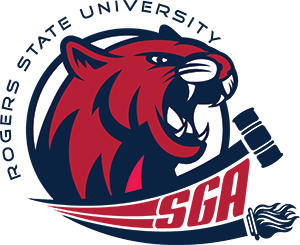 Roger’s State University Student Government AssociationOrganization Contact InformationOrganization Name:_______________________________________Organization Meeting Location:_______________________________Organization Meeting Time:__________________________________Advisor : __________________  Email : ____________________________Advisor : __________________  Email : ____________________________OFFICERSTitleNameEmailPhone #President SGA Representative